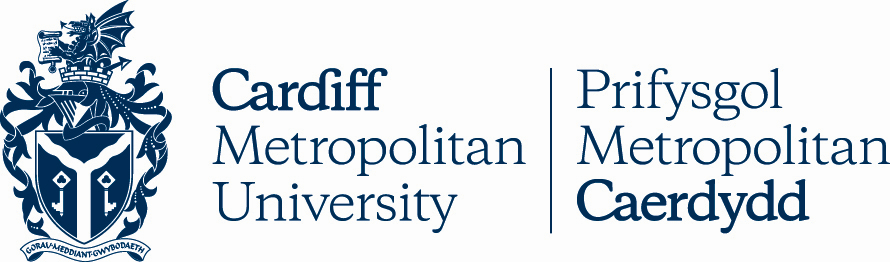 8.3CANLLAWIAU AR GOSBAU AM GAMYMDDYGIAD ACADEMAIDDManylion AllweddolRheoli FersiwnTEITL POLISICanllawiau ar Gosbau am Gamymddygiad AcademaiddDYDDIAD CYMERADWYO12 Awst 2008CORFF CYMERADWYOBwrdd Academaidd drwy'r AQSCFERSIWN2DYDDIADAU ADOLYGU BLAENOROLDYDDIAD YR ADOLYGIAD NESAFCANLYNIAD ASESIAD EFFAITH CYDRADDOLDEBPOLISÏAU / GWEITHDREFNAU / CANLLAWIAU CYSYLLTIEDIGAcademic Handbook Ah1_08 (cardiffmet.ac.uk)DYDDIAD GWEITHREDU12 Awst 2008PERCHENNOG U POLISI (TEITL SWYDD)Cyfarwyddwr Gwasanaethau'r GofrestrfaUNED / GWASANAETHGwasanaethau’r GofrestrfaE-BOST CYSWLLTregulations@cardiffmet.ac.ukFERSIWNDYDDIADRHESWM DROS NEWID2Mehefin 2023Diweddariadau i derminoleg i gyd-fynd ag arfer cyfredol yn y brifysgol.Creu tabl o gosbau i'w gwneud yn haws ac yn fwy tryloyw i staff a myfyrwyr ei ddeallRhybudd ar lefel YsgolGellir cynnig rhybudd lefel ysgol i’r myfyriwr os yw’r holl ffactorau canlynol yn berthnasol:Mae'n drosedd gyntaf;Mae'r drosedd wedi digwydd o fewn tymor cyntaf y myfyriwr yn y brifysgol (waeth beth fo’r lefel).Mae arwyddion bod y drosedd wedi digwydd oherwydd arfer academaidd gwael yn hytrach nag ymgais fwriadol i gael mantais annheg.Mae'r asesiad yn werth 20 credyd neu lai.Ni ellir amrywio’r rhybudd lefel ysgol a bydd bob amser yn cynnwys:Rhybudd llafar a roddwyd gan y Cyfarwyddwr Rhaglen.Rhybudd ysgrifenedig a anfonwyd gan y Gofrestrfa.Nodyn a roddir ar broffil y myfyriwr (ni fydd hwn yn ymddangos ar drawsgrifiad y myfyriwr neu’r HEAR).Rhaid cwblhau’r modiwl PDD a sgiliau astudio gorfodol.Sylwch na fydd marc yr asesiad yn cael ei effeithio gan y rhybudd a bydd yn cael ei farnu ar lefel academaidd.Cosb Benodedig Gellir cynnig Cosb Benodedig i’r myfyriwr os yw unrhyw un o’r ffactorau canlynol yn berthnasol:Mae'n drosedd gyntaf (heb gynnwys y gosb lefel ysgol).Tystiolaeth o gamymddwyn academaidd - unrhyw lefel.Camymddwyn academaidd mewn llyfr caeedig o dan amodau arholiad.Defnydd amhriodol o feddalwedd Deallusrwydd Artiffisial wrth gwblhau asesiadau (bydd briffiau’r aseiniadau’n nodi lle gallai fod yn briodol defnyddio deallusrwydd artiffisial; ym mhob achos arall nid yw’n briodol). Cyflwyno gwaith myfyriwr arall fel ei waith ei hun.Ni ellir amrywio’r Gosb Benodedig a bydd bob amser yn cynnwys:Cerydd ffurfiol.Canslo marc yr aseiniad dan sylw.Cyfle i ailgyflwyno ar destun newydd lle bo'n briodol (yr ysgol fydd yn penderfynu ar hyn) gyda'r modiwl wedi'i gapio ar y marc pasio lleiaf. Rhaid cwblhau’r modiwl DPP a sgiliau astudio gorfodol.Pan roddir Cosb Benodedig i'r myfyriwr, caiff y myfyriwr yr opsiwn o naill ai dderbyn yr honiad neu gael gwrandawiad gan bwyllgor. Dim ond i fyfyrwyr sydd â chynigion pellach ar gael y gellir cynnig yr opsiwn hwn. Bydd myfyrwyr nad oes ganddynt unrhyw gynigion pellach yn cael eu cymryd yn awtomatig i'r pwyllgor.Ail lefel Cosb sefydlog Gellir cynnig Cosb Benodedig Ail Lefel i’r myfyriwr os yw unrhyw un o’r ffactorau canlynol yn berthnasol:Mae'n ail droseddBwriad i dwyllo meddalwedd Turnitin e.e. mewnosod nodau/ blychau testun.Defnyddio gwasanaethau fel banciau traethodau a/neu unrhyw asiantaethau eraill neu waith academaidd a gomisiynir (naill ai am dâl neu’n ddi-dâl).Defnydd amhriodol o feddalwedd Deallusrwydd Artiffisial wrth gwblhau asesiadau (bydd briffiau aseiniad yn nodi lle gallai fod yn briodol defnyddio deallusrwydd artiffisial; ym mhob achos arall nid yw’n briodol).Cael mynediad i arholiad neu brawf nas gwelwyd cyn dechrau arholiad.Ffugio data. Cyflwyno gwaith myfyriwr arall fel ei waith ei hun.Ni ellir amrywio’r Gosb Benodedig Ail Lefel a bydd bob amser yn cynnwys:Cerydd ffurfiol.Canslo'r holl farciau cyfredol a hanesyddol ar gyfer y modiwl dan sylw.Cyfle i ailsefyll y modiwl ar ôl talu ffi'r modiwl, a phresenoldeb llawn mewn darlithoedd a seminarau.Caiff marc y modiwl ei gapio ar y marc pasio lleiaf a rhaid cwblhau pob asesiad ar bwnc newydd lle bo'n briodol.Rhaid cwblhau’r modiwl DPP a sgiliau astudio gorfodol.Pan roddir Cosb Benodedig Ail Lefel i'r myfyriwr, caiff y myfyriwr yr opsiwn o naill ai dderbyn yr honiad neu gael gwrandawiad gan bwyllgor. Dim ond i fyfyrwyr sydd â chynigion pellach ar gael y gellir cynnig yr opsiwn hwn. Bydd myfyrwyr nad oes ganddynt unrhyw gynigion pellach yn cael eu cymryd yn awtomatig i'r pwyllgor.PwyllgorGellir cynnig pwyllgor i’r myfyriwr os yw unrhyw un o’r ffactorau canlynol yn berthnasol:Mae'n drydedd drosedd.Defnyddio gwasanaethau banciau traethodau a/neu unrhyw asiantaethau eraill neu waith academaidd a gomisiynir (naill ai am dâl neu’n ddi-dâl).Defnydd amhriodol o feddalwedd Deallusrwydd Artiffisial wrth gwblhau asesiadau (bydd briffiau aseiniad yn nodi lle gallai fod yn briodol defnyddio deallusrwydd artiffisial; ym mhob achos arall nid yw’n briodol).Dynwared ymgeisydd arholiad neu ganiatáu i chi'ch hun gael ei ddynwared.Cyflwyno gwaith myfyriwr arall fel ei waith ei hun.Tystiolaeth ffug o amgylchiadau lliniarol yn cael ei chyflwyno i'r brifysgol, sydd mewn unrhyw ffordd yn camarwain Bwrdd Arholi.Gall Pwyllgor ffurfiol roi unrhyw un o’r cosbau canlynol i’r myfyriwr:Cerydd ffurfiol.Canslo marc yr aseiniad dan sylw.Cyfle i ailgyflwyno ar bwnc newydd lle bo'n briodol, gyda'r modiwl wedi'i gapio ar y marc pasio lleiaf. Yn ofynnol i gymryd PDD gorfodol a modiwl sgiliau astudio.Canslo'r holl farciau cyfredol a hanesyddol ar gyfer y modiwl dan sylw.Cyfle i ailsefyll y modiwl ar ôl talu ffi'r modiwl, a phresenoldeb llawn mewn darlithoedd a seminarau.Canslo marciau’r myfyriwr ym mhob un o’r modiwlau ar gyfer y flwyddyn neu’r lefel dan sylw neu’r hyn sy’n cyfateb i ymgeisydd rhan-amser, gyda phenderfyniad a ddylid caniatáu ailasesiad ai peidio, naill ai gyda chymhwysedd ar gyfer y cymhwyster noeth. marc pasio yn unig neu ar gyfer yr ystod lawn o farciau.Gwahardd y myfyriwr o unrhyw astudiaethau neu asesiad yn y dyfodol ym Mhrifysgol Metropolitan Caerdydd.Cosbau ymchwilMae'r cosbau hyn ar gyfer myfyrwyr lefel Ymchwil sydd wedi cyflwyno eu traethawd hir terfynol yn barod ar gyfer viva. Byddant bob amser yn cael eu hystyried mewn pwyllgor a gellir rhoi unrhyw un o’r cosbau canlynol iddynt:Cerydd ffurfiol.Yr amod o gyfnod o amser y caiff y myfyriwr ailgyflwyno’r traethawd ymchwil (fel arfer o chwe mis a hyd at ddeuddeg mis ar ôl dyddiad canlyniad y pwyllgor).Eithriad o’r rhaglen Gradd Ymchwil ac unrhyw asesiad yn y dyfodol ym Mhrifysgol Metropolitan Caerdydd (byddai hyn fel arfer, ond nid bob amser, am drosedd sylweddol neu drosedd ailadroddus).Lle caniateir ailgyflwyno, bydd hyn yn gyfystyr a Dau Adolygiad Fawr a chadarnheir bod y myfyriwr wedi colli un o'r tri chynnig a oedd ar gael iddynt. Canlyniadau arholiadau dilynol sydd ar gael i'r myfyriwr fyddai Aiii ac uwch (gweler rheoliadau Graddau Ymchwil Ôl-raddedig am fanylion pellach).Lle na chaniateir i fyfyriwr gradd ymchwil sy’n cynnwys modiwlau sy’n cynnwys credydau (e.e. Doethuriaeth a Addysgir) ailgyflwyno traethawd ymchwil, naill ai oherwydd ei fod wedi’i wahardd neu oherwydd nad yw wedi ymgeisio, bydd unrhyw gredydau a addysgir a enillwyd yn flaenorol yn cael eu cadarnhau yn y Bwrdd Arholi perthnasol neu gyfarfod Grŵp Gradd Ymchwil a chyhoeddi unrhyw ddyfarniad ymadael sydd ar gael.Mewn achosion lle mae honiad o gamymddwyn academaidd sylweddol wedi’i gadarnhau a bod y myfyriwr yn ymarfer yn weithredol mewn proffesiwn a lywodraethir gan gorff Proffesiynol, Statudol neu Reoleiddiol (PSRB), mae’r Brifysgol yn cadw’r hawl i hysbysu’r corff proffesiynol perthnasol am y camymddwyn academaidd. Dim ond mewn amgylchiadau eithriadol y byddai hyn yn digwydd lle mae gan y Pwyllgor bryderon ynghylch camymddygiad y myfyriwr a allai effeithio ar ei onestrwydd proffesiynol neu ei addasrwydd i ymarfer yn y proffesiwn hwnnw.